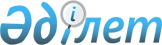 О внесении дополнения в постановление акимата города Степногорска от 14 января 2008 года № а-1/33 "О мерах по оказанию дополнительной социальной помощи детям-инвалидам, воспитывающимся и обучающимся на дому"
					
			Утративший силу
			
			
		
					Постановление акимата города Степногорска Акмолинской области от 3 февраля 2009 года № А-1/44. Зарегистрировано Управлением юстиции города Степногорска Акмолинской области 4 марта 2009 года № 1-2-107. Утратило силу постановлением акимата города Степногорск Акмолинской области от 17 октября 2011 года № А-10/414      Сноска. Утратило силу постановлением акимата города Степногорск Акмолинской области от 17.10.2011 № А-10/414 (вводится в действие со дня подписания).

      В соответствии с подпунктом 14) пункта 1 статьи 31 Закона  Республики Казахстан от 23 января 2001 года «О местном государственном управлении в Республике Казахстан», статьей 16 Закона Республики Казахстан от 13 апреля 2005 года «О социальной защите инвалидов в Республике Казахстан» акимат города Степногорска ПОСТАНОВЛЯЕТ:



      1. Внести в постановление акимата города Степногорска от 14 января 2008 года № а-1/33 «О мерах по оказанию дополнительной  социальной помощи детям-инвалидам, воспитывающимся и обучающимся на дому» (зарегистрировано в Региональном реестре государственной регистрации нормативно-правовых актов № 1-2-83, опубликовано в газете  «Престиж» 24 января 2008 года № 4) следующее дополнение:

      дополнить пунктом 1-1 следующего содержания:

      «1-1. При наступлении обстоятельств, влекущих прекращение выплаты материального обеспечения (окончание школы, достижения ребенком - инвалидом 18 лет, смерть ребенка–инвалида, снятие инвалидности, перемена места жительства, наличие заключения психико- медико педагогической консультации об отсутствии необходимости обучения на дому) выплата прекращается с месяца, следующего за месяцем, в котором наступили соответствующие обстоятельства».



      2. Настоящее постановление вступает в силу со дня государственной регистрации в Управлении юстиции города Степногорска и вводится в действие по истечении десяти календарных дней после дня  его первого официального опубликования.



      3. Контроль за исполнением настоящего постановления возложить на заместителя акима города Степногорска Садвокасову Г.А.      Аким города

      Степногорска                         А.Никишов
					© 2012. РГП на ПХВ «Институт законодательства и правовой информации Республики Казахстан» Министерства юстиции Республики Казахстан
				